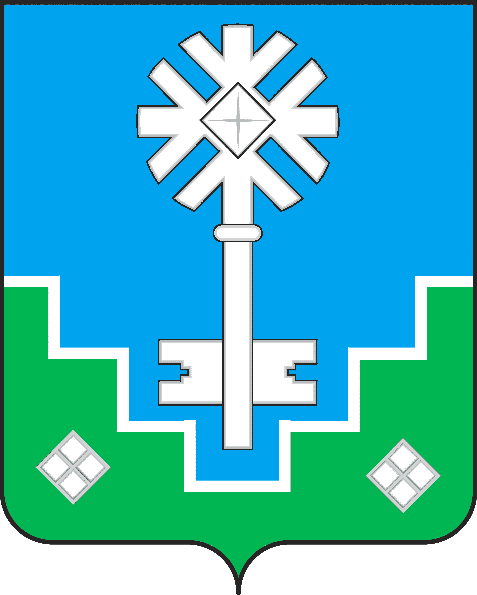 МУНИЦИПАЛЬНОЕ ОБРАЗОВАНИЕ «ГОРОД МИРНЫЙ»МИРНИНСКОГО РАЙОНА РЕСПУБЛИКИ САХА (ЯКУТИЯ)ГОРОДСКОЙ СОВЕТ САХА РЕСПУБЛИКАТЫН МИИРИНЭЙ ОРОЙУОНУН«МИИРИНЭЙ КУОРАТ» МУНИЦИПАЛЬНАЙ ТЭРИЛЛИИ КУОРАТЫН СЭБИЭТЭРЕШЕНИЕБЫhAAРЫЫ23.03.2023                                                                                             	 № V – 6-4О внесении изменений в решение ГС от 24.11.2014 № III-21-2 «Об утверждении Положения о земельном налоге на территории муниципального образования «Город Мирный»» (в редакции от 27.11.2015 № III - 32-6, от 29.11.2016 № III - 41-5, от 28.11.2017 № IV - 3-3, от 13.11.2019 № IV – 25-2, 23.04.2020 № IV-30-1, от 26.11.2020 № IV-36-1, от 20.04.2022 № IV-54-8, от 24.11.2022 № V-3-2)В соответствии с Налоговым кодексом Российской Федерации, Уставом муниципального образования «Город Мирный» Мирнинского района Республики Саха (Якутия), городской Совет РЕШИЛ: Внести в Положение о земельном налоге на территории муниципального образования «Город Мирный», утвержденного решением городского Совета от 24.11.2014 № III-21-2 (в редакции от 27.11.2015 №III - 32-6, от 29.11.2016 №III - 41-5, от 28.11.2017 №IV - 3-3, от 13.11.2019 № IV – 25-2, 23.04.2020 № IV-30-1, от 26.11.2020 № IV-36-1, от 20.04.2022 № IV-54-8, от 24.11.2022 № V-3-2) следующие изменения: пункт 4.4. изложить в следующей редакции: 	«Налог подлежит уплате налогоплательщиками-организациями в сроки, установленные Налоговым кодексом Российской Федерации»;пункт 4.6. изложить в следующей редакции: «Физические лица, указанные в пункте 4.5. настоящего Положения, уплачивают налог в сроки, установленные Налоговым кодексом Российской Федерации»;пункт 3.1.1. дополнить подпунктами следующего содержания: 	«8) лица, призванные Военным комиссариатом Республики Саха (Якутия) на военную службу по мобилизации в соответствии с Указом Президента Российской Федерации от 21.09.2022 № 647 «Об объявлении частичной мобилизации в Российской Федерации» и включенные в списки воинских частей Вооруженных сил Российской Федерации, - в отношении земельных участков, используемых для целей, не связанных с предпринимательской деятельностью;	9) военнослужащие и лица, проходящие или проходившие службу в войсках национальной гвардии Российской Федерации и имеющие специальное звание полиции, принимающие или принимавшие участие с 24.02.2022 в специальной военной операции, - в отношении земельных участков, используемых для целей, не связанных с предпринимательской деятельностью;	10) лица, заключившие в добровольном порядке контракты на выполнение специальных военных задач и исполняющие или исполнявшие служебные обязанности с 24.02.2022 в составе Вооруженных Сил Российской Федерации, - в отношении земельных участков, используемых для целей, не связанных с предпринимательской деятельностью.».Настоящее решение вступает в силу со дня его официального опубликования.Подпункт 1.3. пункта 1 настоящего решения распространяется на правоотношения, возникшие с 1 января 2022 года.Опубликовать настоящее решение в порядке, установленном Уставом МО «Город Мирный».Контроль исполнения решения возложить на комиссию по бюджету и налоговой политике (Шарова Т.Б.). Председатель городского Совета              И.о. Главы города________________ Ю.Б. Мёдова                   ______________ Н.М. Ноттосов